Universität zu KölnHumanwissenschaftliche FakultätLehrstuhl für Pädagogik und Didaktik im Förderschwerpunkt Lernen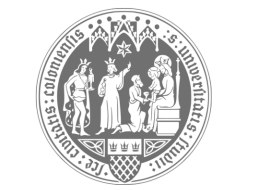 Hausarbeit zum Thema :Titel Ggf. UntertitelVorgelegt von:James JoyceSt. Stephans Green 1451234 DublinEmail: james.joyce@dubliners.irMatrikelnummer: 1234567Seminar: SonderpädagogikFachsemester: XStudiengang:  BA Lehramt Sonderpädagogische Förderung                                                      Abgabe: TT.MM.JJLehrkraft: Prof. Müller